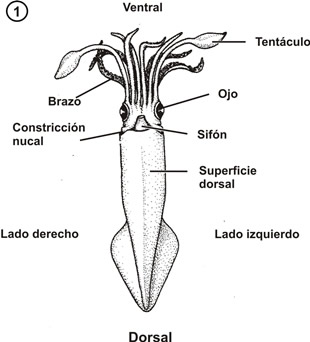 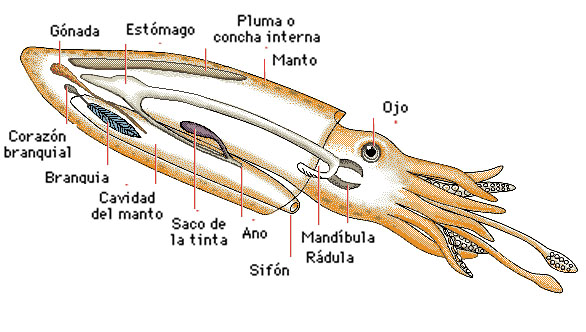 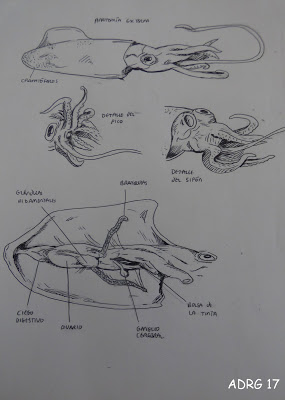 unambientalista